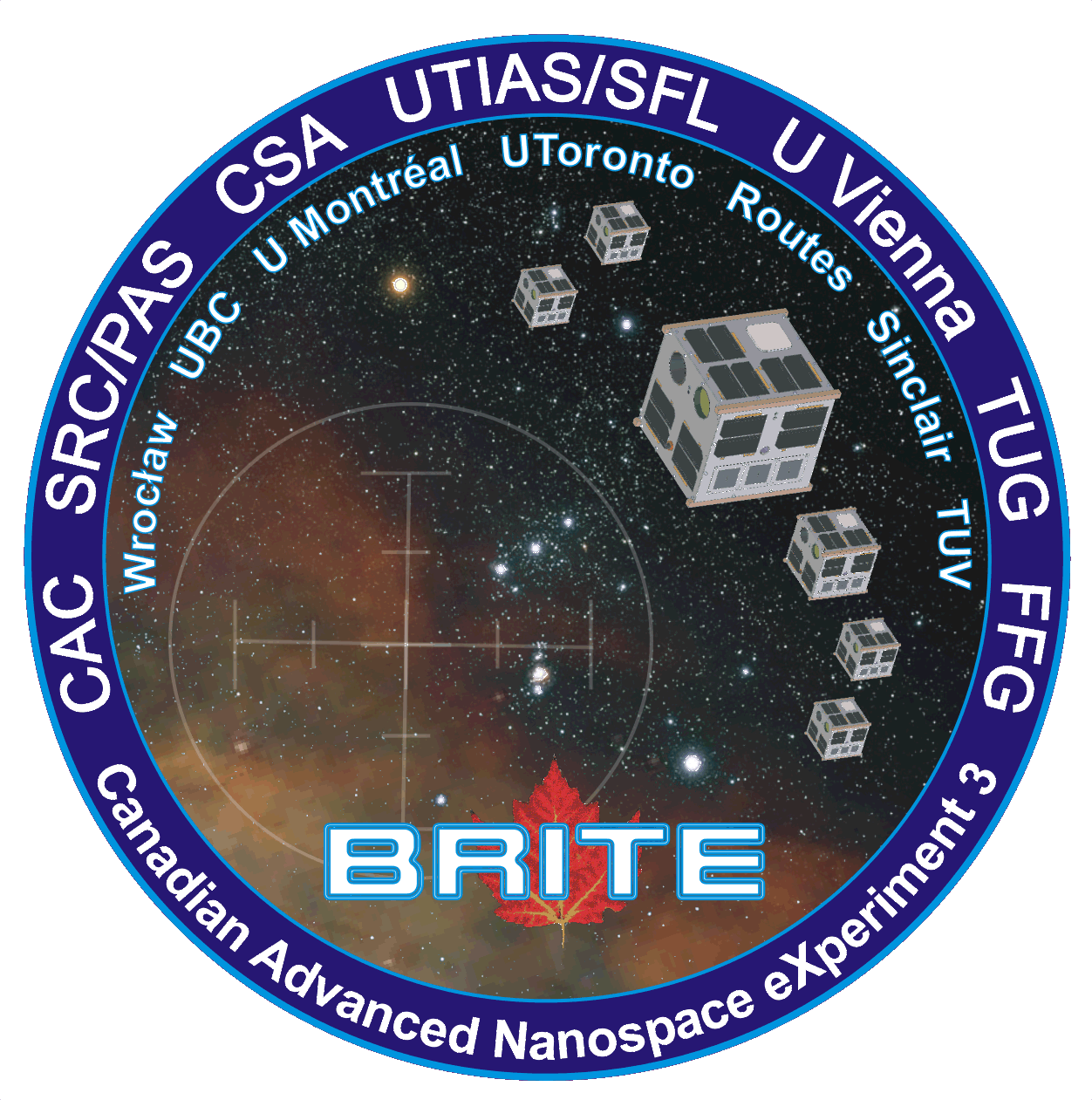 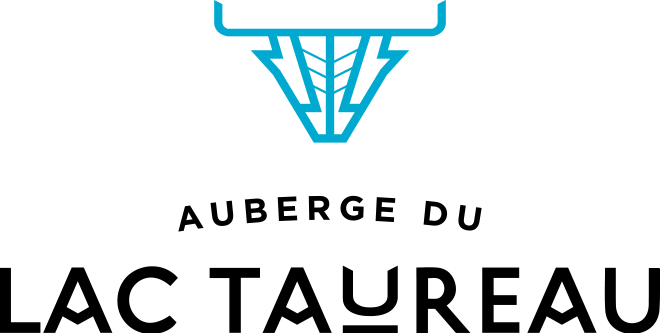 Official registration form for the 3rd BRITE Science Conference. 
Prepared and distributed by the Conference LOC. All prices are
given in Canadian dollars.Hotel Contact: Melanie BenoitFAX:  450-833-1870TELEPHONE: 450-833-1814 x 8433mbenoit@lactaureau.com1200, chemin Baie du MilieuSaint-Michel-de-Saints, QuébecCanada J0K 3B0In preparation for the BRITE-2017 meeting from 7-10 August 2017, please complete and return this form by fax or email to the hotel (mbenoit@lactaureau.com) with a copy to the LOC (brite2017@astro.umontreal.ca).Participant information:Name:       __________________________________________________________ Tel: _____________________________Address, City:          __________________________________________________________ Postal code: __________________________________ Email: ____________________________________________If you are sharing your room with another person please enter their information below:Name:       _________________________________________________________ Email:________________________Your reservation form must be received by June 1st  2017.Please check the appropriate box for your arrival and departure dates to and from the hotel:Arrival:							Departure: 		                           				☐ 10 August (Thursday)☐ 6 August (Sunday)	 				☐ 11 August (Friday)☐ 7 August (Monday)					☐ 12 August (Saturday)Single accommodation: ☐		Double accommodation: ☐For 5 nights (as for most participants, arrival Sunday 6 August PM, departure Friday 11 August AM), the cost will be $1200  (single occupancy, $1022 for accommodation + $178 for the conference costs – see below)  or $801 (double occupancy per person, $623 for accommodation + $178 for conference costs – see below), all taxes included. Accommodation includes breakfast and lunch. All other stays will  be calculated proportionally. Description of package: Accommodation, including breakfast and lunch.  Conference registration is included along with welcome cocktail on Sunday evening, conference banquet, conference outing (canoe picnic), coffee breaks, and access to all hotel facilities including swimming pool, Jacuzzi, sauna and hiking trails.  To reserve a room please provide credit-card information or see ‘Paying by Bank Transfer’:(The hotel will send you a prompt receipt by email.)☐ Visa		☐ Master CardCard number:  __________    __________    __________    __________   Exp: __________ / __________  The total payment is required at the time of reservation (deadline 1 June 2017) and is not reimbursable.						Signature: __________________________________________Paying By Bank TransferThe following information can be used for payment by bank transfer:Coordonnées du compteN° d'institution : 815 (Institutions du Québec)Transit de caisse : 00039 (CD DU NORD DE LANAUDIERE)Folio/N° de compte : 0081722Type de compte : EOP Épargne avec opérations (C)Chiffre vérificateur1 : 11 - Le chiffre vérificateur est un chiffre qu'il est nécessaire d'ajouter à la fin de votre numéro de compte pour certaines opérations. Ce numéro se trouve à la fin du numéro de compte sur vos chèques.1 - The check digit is a number that you need to add to the end of your account number for certain transactions. This number is located at the end of the account number on your cheques.Auberge du Lac Taureau9317-0942 Québec  Inc.1200 chemin de la Baie du MilieuSt-Michel-des-Saints (Québec)J0K 3B0Tél. : 450-833-1919Check-in time after  4:00 PM , check-out before  11:00 AM.Early arrivals and/or late departures are possible, depending on availability and if requested, for an extra fee of 50$ each.Want to arrive with the bus from PET Airport on Sun PM Aug 6?  … (Approximately C$40 will be levied later, depending on the number who sign up)   YES…..      NO…..
Want to depart with the bus to PET Airport on Fri PM Aug 11? … (Approximately C$40 will be levied later, depending on the number who sign up)   YES…..      NO…..Departure times either way will be decided later depending on flight details of the participants. The cost of bus transfer will depend upon demand (more demand = a lower cost).Special Requests:  such as food allergies, vegetarian meals, mobility considerations